8классТема урока:  «Площадь прямоугольника».Выполнила: Кравченко Н.И. КГУ Карагугинская средняя школа Цель: изучить понятие площади прямоугольника.Задачи: знать понятие площади прямоугольника, уметь доказывать теорему о площади прямоугольника, решать задачи практической направленности в соответствии с международными исследованиями  PISA.План урока:1.Вводная часть.2.Осмысление3.Рефлексия.Эпиграф нашего урока: «Теория без практики мертва и бесплодна, практика без теории невозможна и пагубна. Для теории нужны знания, для практики, сверх того, и умение».1.Вводная часть. Ребята! Ответьте на вопрос. Какую форму имеет поверхность пола в нашем кабинете? Сколько квадратных метров   линолеума потребуется, чтобы застелить пол? Как вы думаете, что для этого мы должны знать? Как вы думаете, какая тема нашего с вами сегодняшнего урока?  Оглашается тема урока.1. Учащиеся самостоятельно в парах изучают теоретический материал по учебнику (5 мин).2. Тот ученик который усвоил данный материал, доказывает теорему у доски   по готовому чертежу, другие ученики дополняют, корректируют, если это необходимо. Каждый ученик оформляет запись в тетради.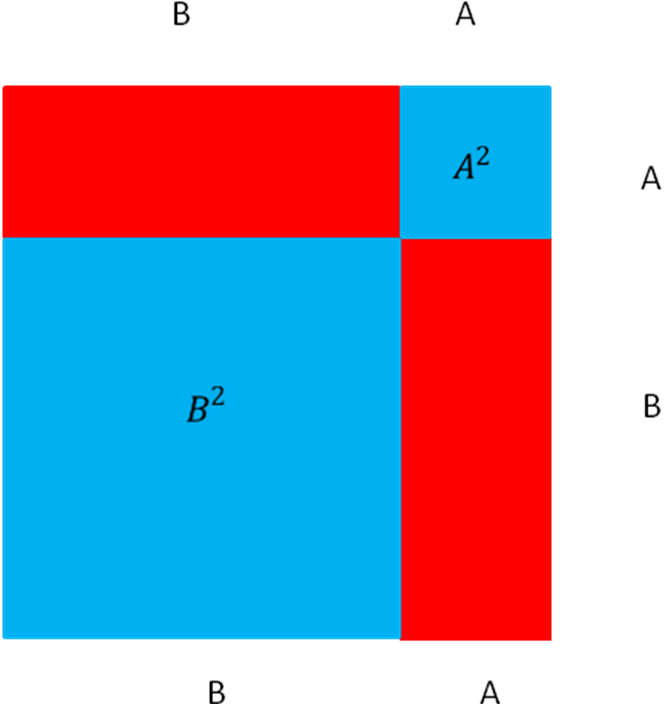 2.Осмысление. Всем учащимся класса раздаются карточки с числами. Те учащиеся, у которых числа четные составляют одну группу, нечетные-вторую группу. Таким образом класс разбивается на две группы, каждой группе даются свои задачи практического содержания. Задачи:1 группа:  Первая задача. Нужно сделать ремонт в комнате с высотой  2,5 м , шириной  5 м и длиной  6 м. Найти площадь поверхности стен.Вторая задача. Сколько рулонов обоев понадобится для оклейки стен, если ширина одного рулона , длина 10м.Третья задача. Сколько при этом понадобится денег, если стоимость одного рулона 800 тенге, а одна пачка клея стоит 300 тенге. И ее расход . Четвертая задача. Сколько % отходов обоев при этом получится?2 группа: Первая задача: В комнате имеются две двери  2 и три окна размерами 1,4 . Вычислите площадь стен без окон и дверей , если размеры комнаты  : высота . , ширина . , длина .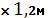 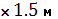 Вторая задача:  Сколько потребуется рулонов обоев для оклейки данной комнаты , если обои размерами  0,6*10 м..Третья задача: Каковы затраты  если  цена одного рулона 800 тенге, а  цена  пачки клея 300 тенге. Расход 10м2.Четвертая задача: Сколько % отходов обоев при этом получится?По окончанию решения учащиеся двух групп обмениваются результатами своих задач проверяют их. И решают итоговую задачу.Задача: На сколько меньше обоев потребуется для оклейки второй группе , чем первой? И на сколько % их затраты будут меньше?3.Рефлексия:1. На сегодняшнем уроке я:- узнал…- понял…- научился…2. Лучше всего у меня получилось….3. Основные трудности вызвали…4. Изменения, происшедшие у меня :- в знаниях по предмету…- в моих творческих способностях…- в умении осознавать себяДомашняя работа:1.Решить задачу: В комнате размерами 5м. на . нужно застелить пол плиткой из бамбука размеры которой   Какова площадь поверхности пола?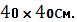 Сколько потребуется плиток ? Каковы затраты , если стоимость 10 плиток 1200 тенге? Стоимость клея на 1м2 составляет 200тенге.2.Придумать задачу практического содержания.Итог урока, выставление оценок.
Курсы повышения квалификации учителей математики«Развитие функциональной математической грамотности учащихся в рамках проведения международного исследования PISA»              04.08-15.08.2014 г.Мини урок	Тема «Площадь прямоугольника»   		    Выполнила: Кравченко Н.И.учитель математики КГУ «Карагугинская средняя школа»